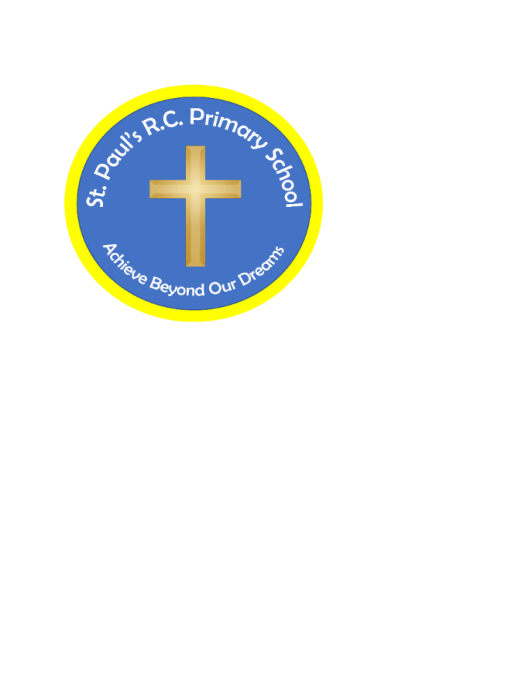 St. Paul’s R.C. Primary SchoolPreston Old Road, Feniscowles, Blackburn BB2 5EPTel: (01254 201495)     Email: office@stpaulsfeniscowles.blackburn.sch.uk    Website: www.stpaulsfeniscowles.co.ukHeadteacher:  Mr G Foster BA (QTS)DEPUTY HEADTEACHERSeptember 2021Group 2Salary: L7 – L11“As God’s family, we aspire to love, grow, learn and achieve beyond our dreams”‘St. Paul’s is a friendly welcoming place, where pupils thrive and develop their knowledge and skills well’ (Ofsted, January 2020)The Governors of St. Paul’s R.C. Primary School are seeking to appoint a Deputy Headteacher to support our current Headteacher, in developing the school further in the pursuit of excellence in all areas following the successful Ofsted Inspection in January 2020. The successful applicant:must be a practising Catholic with a strong personal faith and a clear understanding of the intrinsic value of Catholic education;should be an exemplary classroom practitioner, able to act as the school’s lead on teaching and learning;will have a strong, proven track record of raising standards;should be willing to develop expertise to assist the Headteacher in handling whole school data; andwill contribute to the vision and mission of St. Paul’s within the school, the parish and the wider community.In return we can offer:a welcoming, well-resourced and well-maintained school situated in a beautiful rural location with easy transport access;enthusiastic, well-behaved children;a  team of dedicated, hardworking staff;a highly supportive Governing Board;strong links with the Diocese of Salford and Blackburn with Darwen Local Authority;a well-established partnership with families, the parish and the wider local community; anda commitment to the continuing professional and spiritual development of all staff.Prospective candidates are warmly encouraged to visit our school by arrangement through the school office.To apply for this position please download the application form and all supporting documentation from our school website -http://www.stpaulsfeniscowles.co.uk under Job Vacancies.Hard copy applications should be addressed to the Chair of Governors at the school address above.E-mail applications to office@stpaulsfeniscowles.blackburn.sch.ukClosing date for applications:       Friday 30th April 2021 at 12pmShort listing:                                     Wednesday 5th May 2021 Interviews:			       Thursday 20th and/or Friday 21st May 2021     				                                   St Paul’s R.C. Primary School is committed to safeguarding and promoting the welfare of our children and expects all staff and volunteers to share this commitment. References will be taken prior to any offer of employment. The successful candidate will be subject to an enhanced DBS check and will be required to sign the CES contract.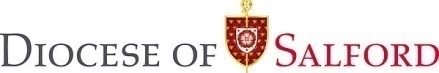 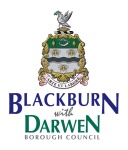 